CENTRE FOR GLOBAL EDUCATION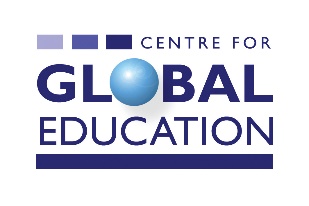 Equal Opportunities Monitoring Form(In strictest confidence)Statutory Monitoring:Since 1990, under Fair Employment Legislation, specified public authorities and registered employers have a legal duty to monitor the community composition and sex composition of their workforces.  This information will be treated in total confidence and will be used for monitoring purposes only.  Centre for Global Education’s recruitment policy operates on the merit principle: we select the best person for the job regardless of religious or other beliefs.  Only the Job Application Form is considered by the Recruitment Panel, who shortlist and interview for vacancies. This Monitoring Form is retained by our Monitoring Officer for compiling statistical information.Application reference no:__________________ (for CGE use only).Please tick the appropriate boxes below.1	Community BackgroundPlease indicate the community to which you belong or are perceived to belong to, by ticking below:	I am a member of the Protestant Community					I am a member of the Catholic Community						I am a member of neither the Protestant or the Catholic Community		Please specify__________________________________2	Gender	I am   FEMALE		  MALE	          NON-BINARY        OTHER 3	Marital Status / Civil Partnership Status	Are you married or in a civil partnership?	YES					NO		4	DisabilityIn line with the Disability Discrimination Act 1995, a disability is defined as “a physical or mental impairment which has a substantial and long term adverse effect on your ability to carry out normal day to day activities”. Having read this definition do you consider yourself to have a disability?	YES					NO				5	Age Band16-21        22-30        31-40        41-50        51-60       61-65    65 +   6	Cultural / Ethnic Origin	Bangladeshi 				Chinese				Irish Traveller		                         Indian					Black/African – Caribbean			Pakistani				White				Asian Others  		  		Other  				(please specify) _________________________	7	DisabilityUnder the Disability Discrimination Act 1995 a person is considered to have a disability if he/she has a physical or mental impairment which has a substantial and long-term adverse effect on his/her ability to carry out normal day to day activities. Please note that it is the effect of the impairment, without treatment, which determines if an individual meets this definition of disability.Do you consider that you meet this definition of disability?YES					NO			